OSNOVNA ŠKOLA IVANA PERKOVCA     Šenkovec, Zagrebačka 30    Š k o l s k a  k u h i n j a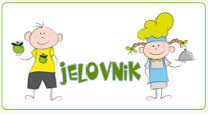 PRODUŽENI BORAVAK26.09.2022. – 30.09.2022.PONEDJELJAK:RUČAK						UŽINAGoveđa juha, pileći rižoto, 						               Krekeri, ABC sirkukuruzni kruh, salata		UTORAK:Varivo od leće s povrćem i hrenovkama, 	      Piškote, kompot od breskvepolubijeli kruh, voćeSRIJEDA:Mesna štruca, pečeni krumpir, 					Jogurt, sušeno voćeraženi kruh, sok	    ČETVRTAK:Varivo od kelja s kobasicama, 				 	  Puding od vanilijekukuruzni kruh, voće	  PETAK:Pohani pileći prutići u sezamu,					 Domaća zlevankašareni pire krumpir, salata, polubijeli kruhD o b a r   t e k !